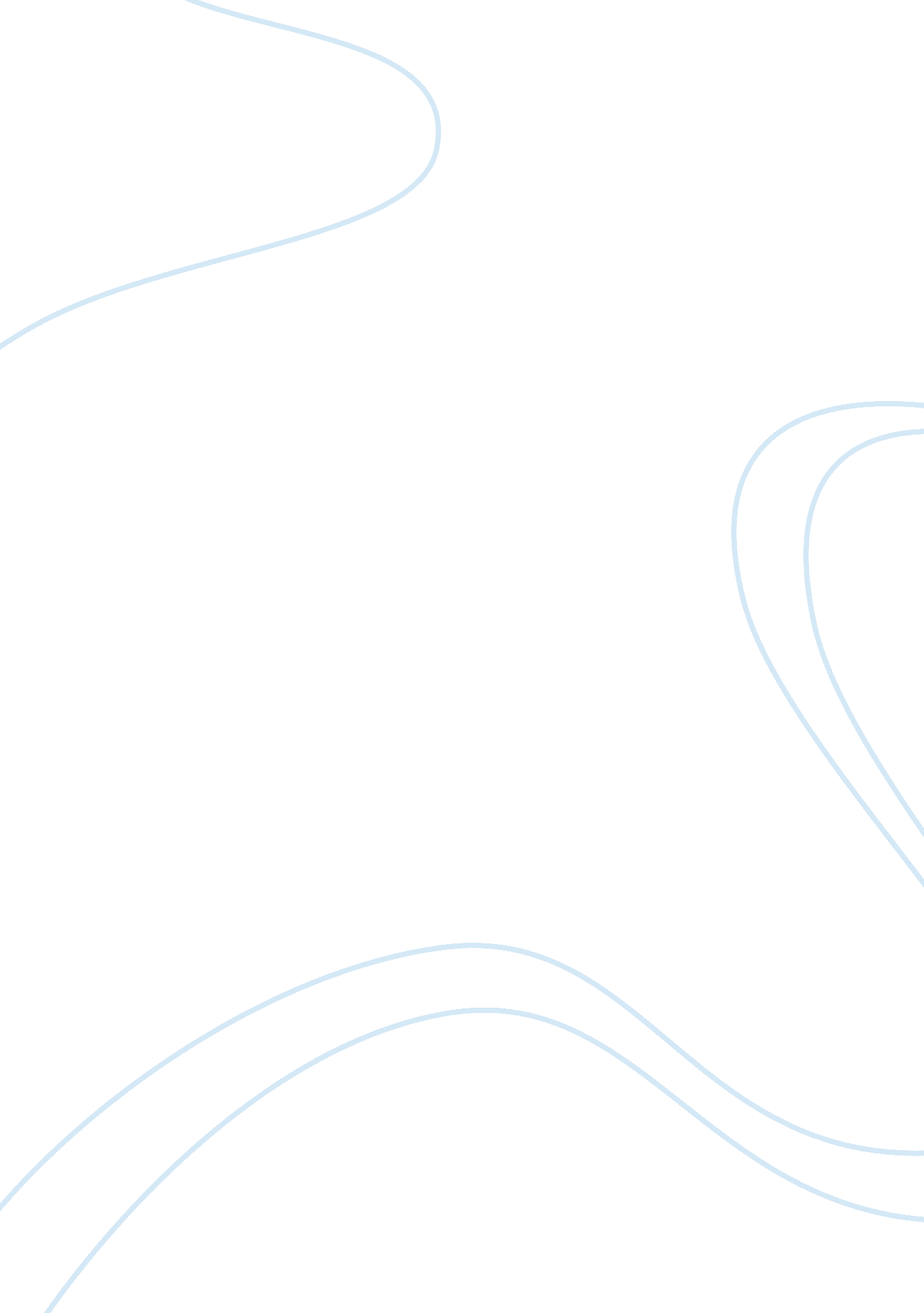 Life in the u.s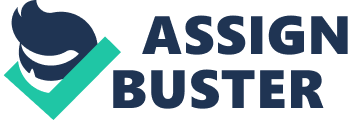 (Assignment) LIfe in the United s American society is an agglomeration of numerous cultures and ethnicities from all over the globe. The role of minorities in the overall development of the nation is extravagantly important. WWII was a policy divider among the immigrant foreigners in America. African Americans, Japanese Americans, Muslim national settlers and American women are normally considered as the minorities. It is said that “ living in U. S. is like playing water polo”. As far as social issues are concerned, teenage smoking is a burgeoning socio-psychological problem across the nation which requires rapid public attention and governmental intervention. Despite the current law enforcement strategies and awareness programs, the issue has turned to be a serious behavioral problem among adolescents. As per the findings of Holm et al (27), 80% of all smokers in the United States begin smoking even before the age of 18. With increased threat to health and personal integrity, the prohibition of teenage smoking has become the most essential legal concern. In the United States, there is no unified regulation on this issue and the minimum age restriction varies from state to state. Although ‘ 18’ is generally accepted as the minimum age, the decision is subjected to the discretion of states. According to the statistics of National Cancer Institute, tobacco use is the leading cause of preventable illness and death in the United States. The illness includes cancers of the throat, mouth, nasal cavity, stomach, kidney etc. The study also says that “ smokers are six times more likely to suffer heart attack than non-smokers” and ‘ in 2009 around 20. 6 percent of U. S. adults were cigarette smokers’ (National Cancer Institute). Works Cited Holm, Nancy. Holm, Jeffrey et al. “ Youth Tobacco Use Prevention Programs”. Adolescent Smoking and Health Research (Ed. Lapointe, Martin). US: Nova Publishers, 2008. Print. “ Smoking”. National Cancer Institute. US National Institutes of Health. Web. 25 Jan 2011 